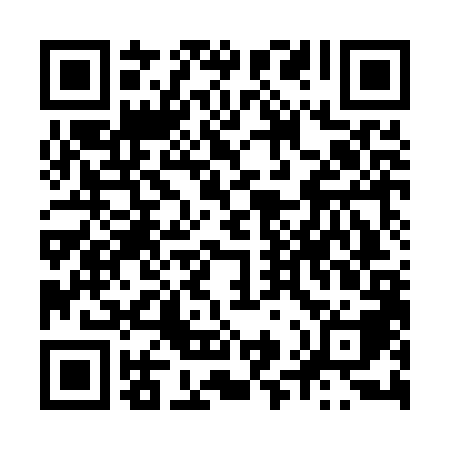 Ramadan times for Cibitoke, BurundiMon 11 Mar 2024 - Wed 10 Apr 2024High Latitude Method: NonePrayer Calculation Method: Muslim World LeagueAsar Calculation Method: ShafiPrayer times provided by https://www.salahtimes.comDateDayFajrSuhurSunriseDhuhrAsrIftarMaghribIsha11Mon5:015:016:0912:133:156:176:177:2212Tue5:005:006:0912:133:146:176:177:2213Wed5:005:006:0912:133:146:176:177:2214Thu5:005:006:0912:133:146:166:167:2115Fri5:005:006:0912:123:146:166:167:2116Sat5:005:006:0812:123:156:166:167:2017Sun4:594:596:0812:123:156:156:157:2018Mon4:594:596:0812:113:166:156:157:2019Tue4:594:596:0812:113:166:146:147:1920Wed4:594:596:0812:113:166:146:147:1921Thu4:594:596:0712:113:176:146:147:1822Fri4:584:586:0712:103:176:136:137:1823Sat4:584:586:0712:103:176:136:137:1824Sun4:584:586:0712:103:186:136:137:1725Mon4:584:586:0712:093:186:126:127:1726Tue4:584:586:0612:093:186:126:127:1727Wed4:574:576:0612:093:186:116:117:1628Thu4:574:576:0612:083:196:116:117:1629Fri4:574:576:0612:083:196:116:117:1630Sat4:574:576:0512:083:196:106:107:1531Sun4:564:566:0512:083:196:106:107:151Mon4:564:566:0512:073:196:106:107:152Tue4:564:566:0512:073:206:096:097:143Wed4:564:566:0512:073:206:096:097:144Thu4:554:556:0412:063:206:086:087:145Fri4:554:556:0412:063:206:086:087:136Sat4:554:556:0412:063:206:086:087:137Sun4:544:546:0412:063:206:076:077:138Mon4:544:546:0312:053:206:076:077:129Tue4:544:546:0312:053:216:076:077:1210Wed4:544:546:0312:053:216:066:067:12